U2B-M210-MI-830-045S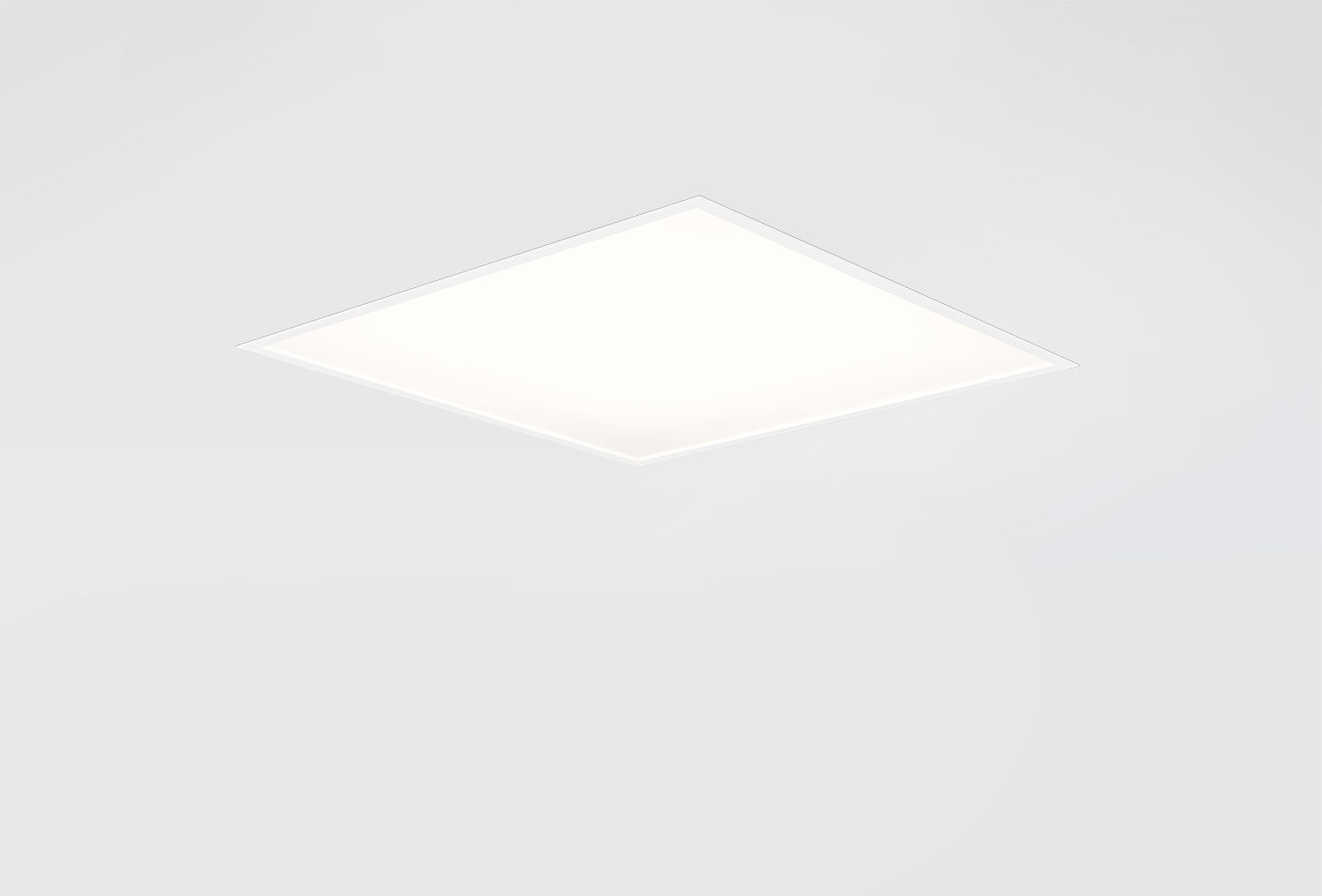 Diffuseur puit de lumière haute performance. Diffuseur micro-optique , optique acrylique (PMMA) opalin, distribution lumineuse extensive . Flux lumineux et efficacité elevés. Dimensions: 595 mm x 595 mm x 77 mm. Modulation M600, installation sur plafond modulaire avec profils T visibles. Luminaires LEDs avec un diffuseur plat et un film Micro-optique posé sur une plaque de verre transparent pour un éclairage très confortable, optimisée permettant de grandes interdistances. Flux lumineux: 4500 lm, Efficacité lumineuse: 141 lm/W. Consommation de courant: 32.0 W, non gradable. Fréquence: 50-60Hz AC/DC. Tension: 220-240V. Classe d'isolation: classe II. Maintien de flux élévé; après 50 000 heures de fonctionnement, le luminaire conserve 95% de son flux lumineux initial. Température de couleur corrélée: 3000 K, Rendu des couleurs ra: 80. Standard deviation colour matching: 3 SDCM. Sécurité photobiologique IEC/TR 62778: RG0. Caisson: tôle d'acier laquée, RAL9003 - blanc de sécurité. Degré de protection IP: IP20/IP40. Degré de protection IK: IK03. Essai au fil incandescent: 650°C. Garantie de 5 ans sur luminaire et driver. Certifications: CE, ENEC. Luminaire avec cablâge sans halogène. Le luminaire a été développé et produit selon la norme EN 60598-1 dans une société certifiée ISO 9001 et ISO 14001.